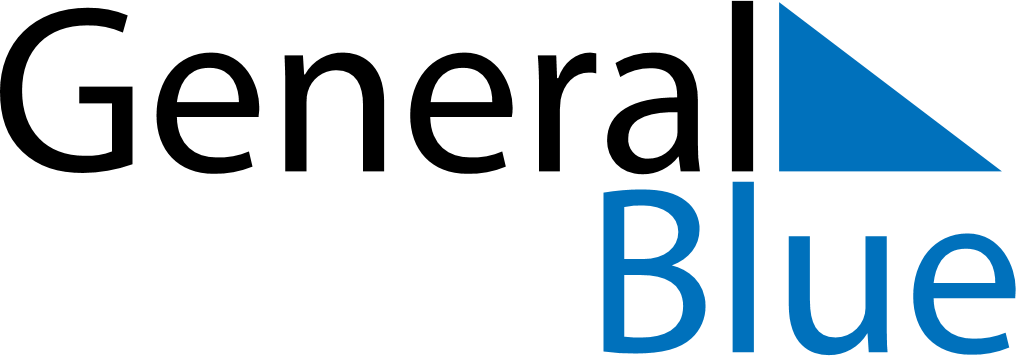 April 2026April 2026April 2026April 2026April 2026April 2026Costa RicaCosta RicaCosta RicaCosta RicaCosta RicaCosta RicaMondayTuesdayWednesdayThursdayFridaySaturdaySunday12345Maundy ThursdayGood FridayEaster Sunday6789101112Gesta Heroica de Juan Santamaría131415161718192021222324252627282930NOTES